องค์ความรู้ดีเด่นปราชญ์สัมมาชีพชุมชนเรื่อง	การทำจักสาน	นางภรภัทร   เชียงรา	ที่อยู่   105   หมู่ที่ 1   ตำบลนาบ่อคำ    อำเภอเมืองกำแพงเพชร   จังหวัดกำแพงเพชร	เบอร์โทรศัพท์  080-4047295ประวัติความเป็นมา	หัตถกรรมเครื่องจักสานเป็นภูมิปัญญาท้องถิ่นของชุมชนที่สำคัญยิ่งต่อการดำรงชีวิตตั้งแต่อดีตจนถึงปัจจุบัน   หัตถกรรมเครื่องจักสานเป็นตัวอย่างหนึ่งที่แสดงให้เห็นภูมิปัญญาอันเฉลียวฉลาดของคนในท้องถิ่น  ที่ใช้ภูมิปัญญาสามารถนำสิ่งที่มีอยู่ในชุมชนมาประยุกต์ทำเป็นเครื่องมือเครื่องใช้ในชีวิตประจำวัน  ซึ่งมีประโยชน์ในการดำรงชีวิต และได้มีการพัฒนามาตลอดเวลาโดยอาศัยการถ่ายทอดความรู้จากคนรุ่นหนึ่งไปสู่คนอีกรุ่นหนึ่ง  การดำรงชีวิตประจำวันของชาวบ้านส่วนใหญ่ไม่ได้เอาการรู้หนังสือมาเกี่ยวข้อง  การเรียนรู้ต่างๆ  อาศัยวิธีการฝึกหัดและบอกเล่าความรู้ที่สะสมที่สืบทอดกันมาจากอดีตมาถึงปัจจุบันหรือที่เรียกกันว่าภูมิปัญญาท้องถิ่นการจักสาน 		การสาน เป็นขั้นตอนที่ยาก และต้องใช้ความละเอียดมากที่สุด เริ่มจากการก่อฐานด้านล่างด้วยเส้นตอกสองชนิด คือ ตอกยืน (ตอก-ตั้ง) ซึ่งจะมีลักษณะคอดตรงกลางต่างจากตอกทั่ว ๆ ไป และตอกนอน (ตอกสาน) ที่มีขนาดกว้างเท่ากันเท่ากันทั้งเส้นตากปกติ เหตุที่ตอกยืนมีลักษณะพิเศษ เนื่องมาจากเมื่อสานเสร็จจะได้ตะกร้าที่มีฐานเล็ก และค่อย ๆ บานขึ้น		วิธีการจักตอก		1. การจักตอกปื้น แบ่งไม้ไผ่ออกเป็นชิ้นๆตามขนาดที่ต้องการ ใช้มีดจักตอกเอาส่วนในออก (ขี้ตอก) จักในส่วนที่เหลือออกเป็นเส้นบางๆ แล้วหลาวให้เรียบร้อยตากแดดให้แห้ง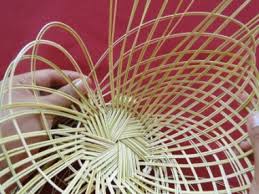 		2. การจักตอกตะแคง ใช้วิธีเดียวกันกับการจักตอกปื้นเบื้องต้น แต่การจักให้เป็นเส้นตอกจะทำการจักทางผิวเป็นเส้นเล็กกว่าตอกปื้น ทำการหลาวให้เรียบร้อย แล้วนำออกตาก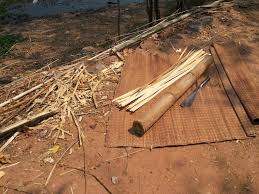 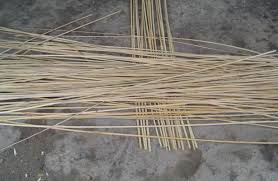 ข้อควรระวัง / เทคนิคการจักสานไม้ไผ่		เนื่องจากตอกมีความแข็ง ก่อนจะทำการสานควรแช่น้ำก่อน เพื่อให้ง่ายต่อการสานปัจจัยที่ทำให้ประสบความสำเร็จ		จักสานเป็นตัวอย่างหนึ่งที่แสดงให้เห็นภูมิปัญญาอันเฉลียวฉลาดของคนในท้องถิ่น  ที่ใช้      ภูมิปัญญาสามารถนำสิ่งที่มีอยู่ในชุมชนมาประยุกต์ทำเป็นเครื่องมือเครื่องใช้ในชีวิตประจำวัน  ซึ่งมีประโยชน์ในการดำรงชีวิต สามารถถ่ายทอดความรู้ให้แก่ผู้ที่สนใจ และเยาวชนได้เพื่อการสืบทอดต่อไปช่องทางการตลาด		เพื่อได้ผลิตภัณฑ์ที่มีคุณภาพ คงทน แข็งแรง และจำหน่ายในหมู่บ้านและชุมชนใกล้เคียง  ข้อมูลการติดต่อ		นางภรภัทร   เชียงรา		ที่อยู่   105   หมู่ที่ 1   ตำบลนาบ่อคำ    อำเภอเมืองกำแพงเพชร   จังหวัดกำแพงเพชร		เบอร์โทรศัพท์  080-4047295